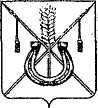 АДМИНИСТРАЦИЯ КОРЕНОВСКОГО ГОРОДСКОГО ПОСЕЛЕНИЯ КОРЕНОВСКОГО РАЙОНАПОСТАНОВЛЕНИЕот 25.10.2023 	   		                                     			  № 1309г. Кореновск О внесении изменения в постановление администрацииКореновского городского поселения Кореновского районаот 12 августа 2019 года № 834 «Об утверждении Положения о муниципальном звене территориальной подсистемы единой государственной системы предупреждения и ликвидациичрезвычайных ситуаций на территории Кореновского городского поселения Кореновского района» (с изменениями от 24 декабря 2021 года № 1315)В связи с допущенной технической ошибкой, администрация Кореновского городского поселения Кореновского                                                                   района  п о с т а н о в л я е т:1. Внести в постановление администрации Кореновского                                городского поселения Кореновского района от 12 августа 2019 года                                              № 834 «Об утверждении Положения о муниципальном звене                            территориальной подсистемы единой государственной системы предупреждения и ликвидации чрезвычайных ситуаций на территории Кореновского городского поселения Кореновского района» (с изменениями                         от 24 декабря 2023 года № 1315) изменение:1.1. Подпункт а) пункта 8 Приложения № 1 к постановлению изложить в следующей редакции:«а) на муниципальном уровне – является отдел по гражданской                           обороне и чрезвычайным ситуациям администрации Кореновского городского поселения Кореновского района, обеспечивающий деятельность                    администрации Кореновского городского поселения Кореновского района в области защиты населения и территорий от чрезвычайных ситуаций,                   управления силами и средствами, предназначенными и привлекаемыми для предупреждения и ликвидации чрезвычайных ситуаций, осуществления обмена и оповещения населения о чрезвычайных ситуациях;».2. Общему отделу администрации Кореновского городского поселения Кореновского района (Козыренко) официально опубликовать настоящее постановление и обеспечить его размещение на официальном сайте администрации Кореновского городского поселения Кореновского района в информационно-телекоммуникационной сети «Интернет».3. Постановление вступает в силу со дня его официального опубликования.ГлаваКореновского городского поселенияКореновского района 						                     М.О. Шутылев